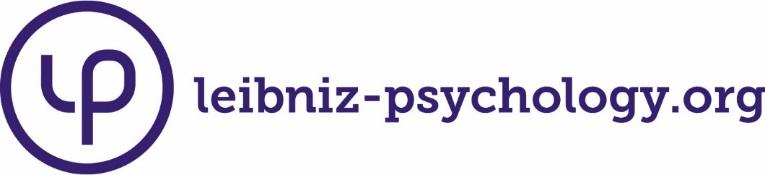 www.testarchiv.euOpen Test ArchiveRepositorium für Open-Access-TestsBierhoff, H.-W. (2012). SV. Skala der sozialen Verantwortung [Verfahrensdokumentation und Fragebogen]. In Leibniz-Institut für Psychologie (ZPID) (Hrsg.), Open Test Archive. Trier: ZPID.https://doi.org/10.23668/psycharchives.6586Alle Informationen und Materialien zu dem Verfahren finden Sie unter:https://www.testarchiv.eu/de/test/9004061SVInstruktionIm Folgenden werden Sie gebeten, zu einigen Aussagen Stellung zu nehmen. Sie haben die Möglichkeit, jeder Aussage stark, mittel oder schwach zuzustimmen oder sie schwach, mittel oder stark abzulehnen. Kreuzen Sie jeweils die Zahl an, die Ihrer persönlichen Meinung am besten entspricht:Ist die Aussage für Sie sehr falsch, kreuzen Sie bitte die 1 an.
Ist die Aussage für Sie falsch, kreuzen Sie bitte die 2 an.
Ist die Aussage für Sie eher falsch, kreuzen Sie bitte die 3 an.
Ist die Aussage für Sie eher richtig, kreuzen Sie bitte die 4 an.
Ist die Aussage für Sie richtig, kreuzen Sie bitte die 5 an.
Ist die Aussage für Sie sehr richtig, kreuzen Sie bitte die 6 an.
Bitte bearbeiten Sie alle Aussagen in der vorgegebenen Reihenfolge. Grübeln Sie nicht an einzelnen Sätzen herum, sondern bearbeiten Sie den Fragebogen zügig. 1. Es ist für mich wichtig, möglichst das zu beenden, was ich angefangen habe.sehr falsch	1	2	3	4	5	6   	sehr richtig2. Es  lohnt sich nicht, sich über aktuelle Ereignisse oder öffentliche Angelegenheiten aufzuregen; denn ich kann sowieso  nichts daran ändern.sehr falsch	1	2	3	4	5	6   	sehr richtig3. In der Schule hatte ich nicht immer die besten Betragensnoten.sehr falsch	1	2	3	4	5	6   	sehr richtig4. Ich bin schon mal mit dem Gesetz oder der Polizei in Konflikt geraten.sehr falsch	1	2	3	4	5	6   	sehr richtig5. Wenn jemand nicht sein ganzes Einkommen angibt, um Steuern zu sparen, ist das wie wenn man Geld von der Regierung stiehlt.sehr falsch	1	2	3	4	5	6   	sehr richtig6. Wenn ich in einem Ausschuss oder in einer Gruppe arbeite, halte ich mich gewöhnlich zurück und lasse die anderen planen.sehr falsch	1	2	3	4	5	6   	sehr richtig7. Ich bin öfters zu spät in die Schule gekommen.sehr falsch	1	2	3	4	5	6   	sehr richtig8. Wenn es sich lohnt, etwas anzufangen, lohnt es sich meist auch, es zu beenden.sehr falsch	1	2	3	4	5	6   	sehr richtig 9. Ich gehöre zu der Art von Menschen, auf die andere sich verlassen können.sehr falsch	1	2	3	4	5	6   	sehr richtig10. Ich erledige meine Aufgaben im Allgemeinen so gut ich kann.sehr falsch	1	2	3	4	5	6   	sehr richtig11. Wenn ein Fremder auf meine Unterstützung angewiesen ist, versuche ich, sie ihm zu geben.sehr falsch	1	2	3	4	5	6   	sehr richtig12. Warum sollte man wählen gehen, wenn man so wenig mit seiner Stimme erreichen kann.sehr falsch	1	2	3	4	5	6   	sehr richtig13. Wenn man seine Freunde gelegentlich im Stich lässt, ist das nicht so schlimm, da man nicht jedem immer Gutes tun kann.sehr falsch	1	2	3	4	5	6   	sehr richtig14. Wenn jemand davon abhängig ist, dass ich für ihn einspringe, zögere ich nicht.sehr falsch	1	2	3	4	5	6   	sehr richtig15. Es ist wichtiger, für das Wohl der Gemeinschaft zu arbeiten als für das eigene Wohl.sehr falsch	1	2	3	4	5	6   	sehr richtig16. Ich würde einen Freund nicht im Stich lassen, wenn er von mir Hilfe erwartet.sehr falsch	1	2	3	4	5	6   	sehr richtig17. Den Menschen würde es viel besser gehen, wenn sie weit voneinander weg leben könnten und nicht aufeinander angewiesen    wären.sehr falsch	1	2	3	4	5	6   	sehr richtig18. Jeder Mensch sollte etwas von seiner Zeit für das Wohl seiner Stadt oder Gemeinde aufbringen.sehr falsch	1	2	3	4	5	6   	sehr richtig19. Wichtige Angelegenheiten gehen vor, auch wenn die Freizeit  lockt.sehr falsch	1	2	3	4	5	6   	sehr richtig20. Mogeln in Prüfungen ist nicht so schlimm, wenn niemand davon erfährt.sehr falsch	1	2	3	4	5	6   	sehr richtig21. Ich habe in der Schule öfters freiwillig bestimmte Aufgaben  übernommen.sehr falsch	1	2	3	4	5	6   	sehr richtig22. Wenn man mir eine Aufgabe stellt, erledige ich sie selbst dann, wenn ich mir interessantere Aufgaben vorstellen könnte.sehr falsch	1	2	3	4	5	6   	sehr richtig